ESCUELA NUESTRA SEÑORA DEL VALLE 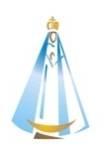 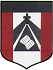 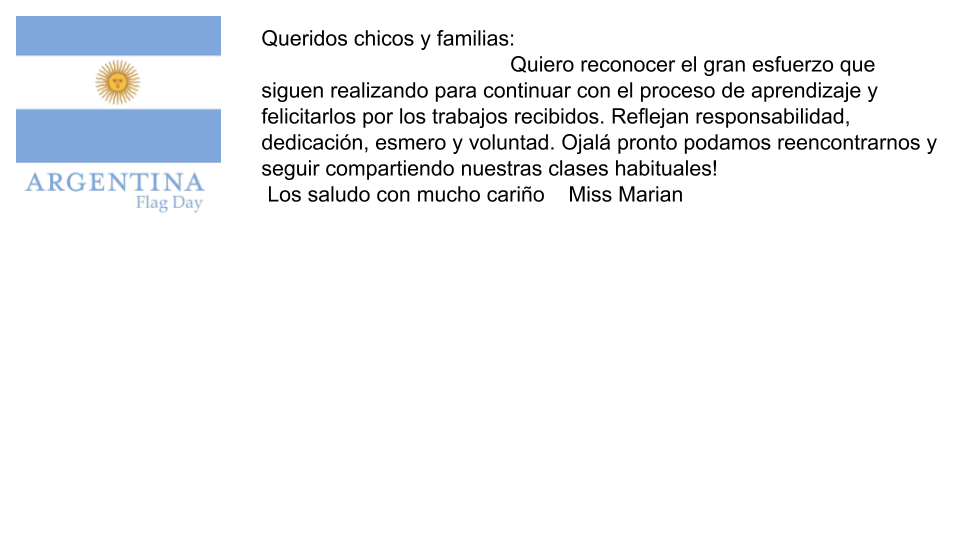 June 16th and 17th                  3rd Grade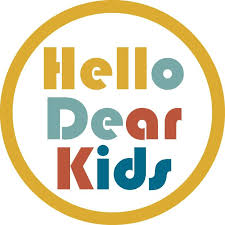 A)Revision:  My face Watch https://youtu.be/2Hmq74bQP6sB) Watch https://www.loom.com/share/20760156213c48efa8848c1c0d6f761bC) Revision Head : Play https://learnenglishkids.britishcouncil.org/es/node/18074D) Watch https://docs.google.com/presentation/d/1WvI2MGmC4zVd3ONsFZFqgDLZgjC-Ye1NJ8wHfiOSc1I/edit?usp=sharing    Pupil’s book page 17 / Activity book page 13E) Now check your answers https://docs.google.com/presentation/d/1Qipjus_WJC2W4y6EneRAN5jtLd2DXu7eaV1-lswCdGo/edit?usp=sharingF) Revision + Teeth / neck 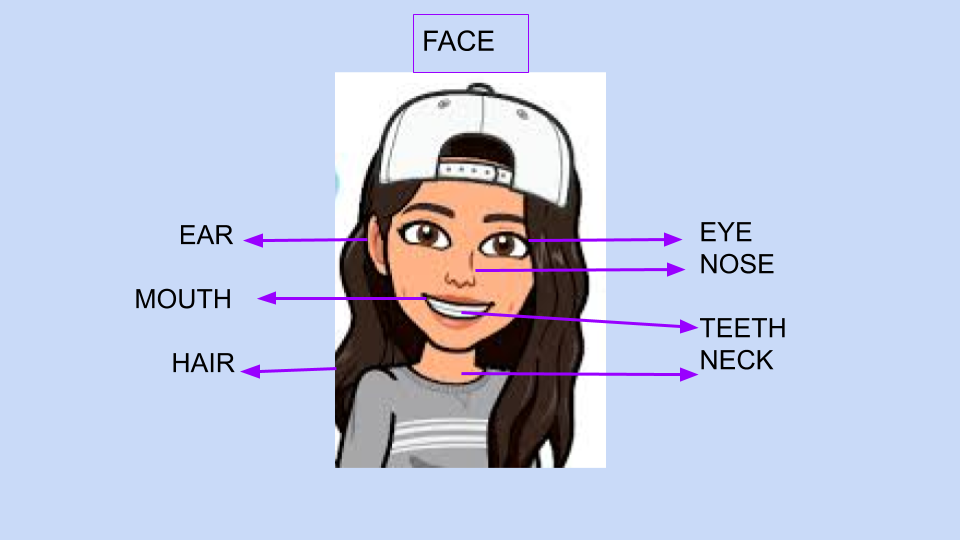 G)  Draw : Draw a face with… ( dibujar una cara con lo que dice en cada cuadrito ) H) Has got / hasn’t got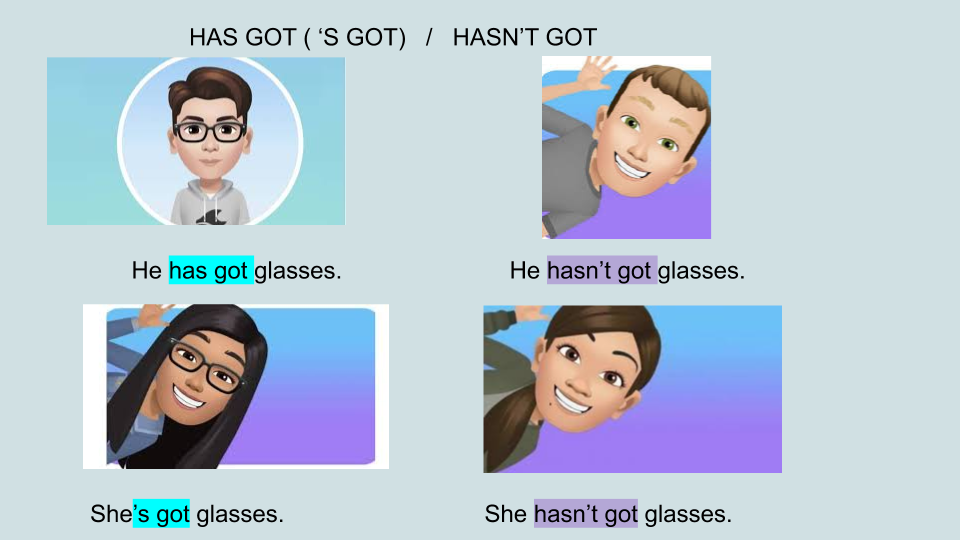 I) Circle the correct alternative 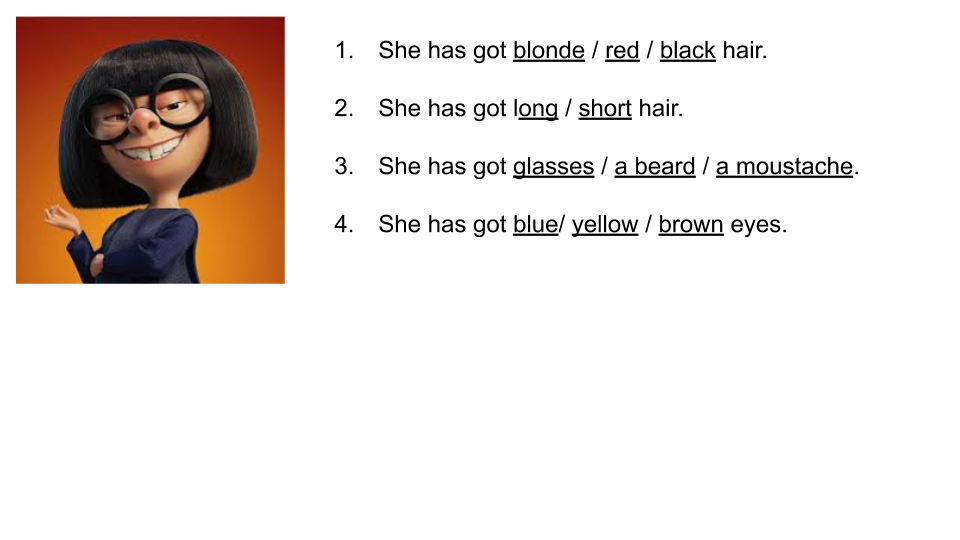 J) Have got / Haven’t got 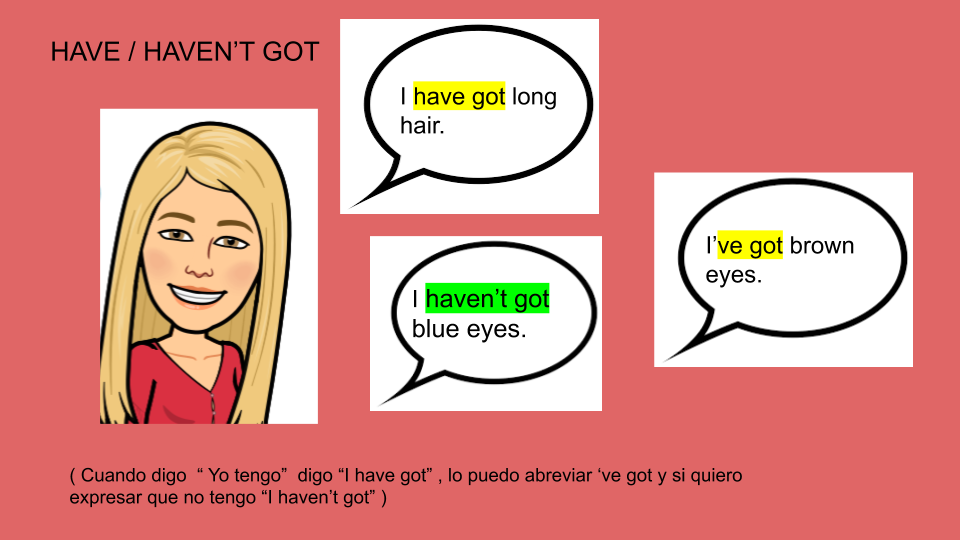 K) True or false about yourself  ( sobre vos mismo ) I have got long hair. __________________I have got short  hair. __________________I’ve got blonde hair. __________________I’ve got brown hair. _______________I've got glasses. _______________I’ve got a moustache._______________I’ve got a beard. _______________ 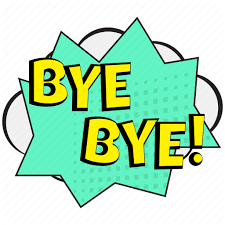 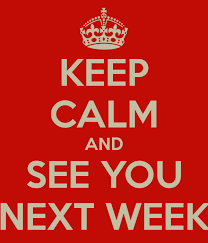     a beard a moustache   glasses  blonde hair   a big nose     green eyes         teeth     a long neck   short hair